WALD, WILD UND WASSER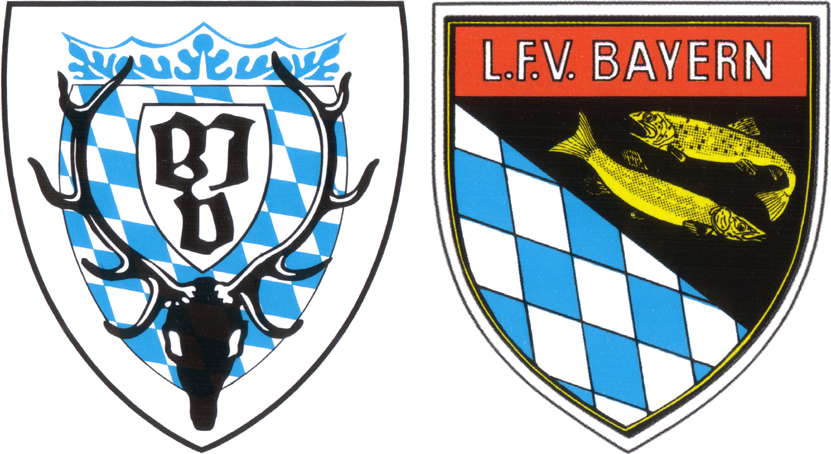 Rothirsch  >> Arbeitsblatt (I)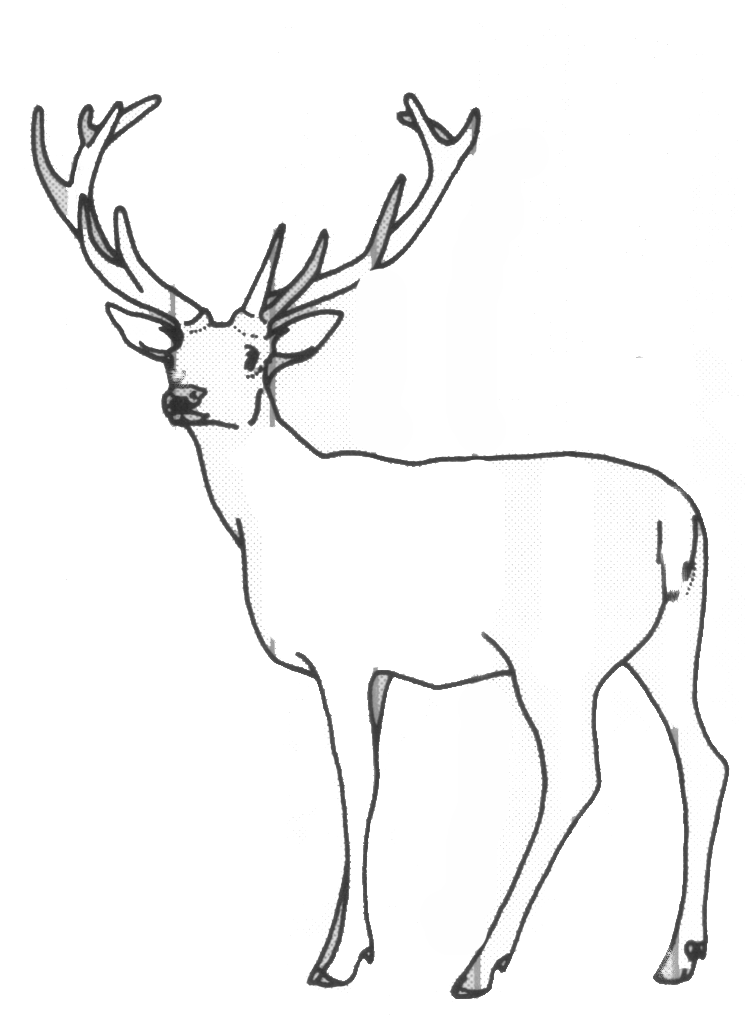 WALD, WILD UND WASSERRothirsch  >> Arbeitsblatt (I) > Lösungsblatt